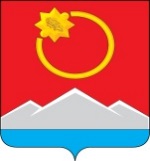 АДМИНИСТРАЦИЯТЕНЬКИНСКОГО ГОРОДСКОГО ОКРУГАМАГАДАНСКОЙ ОБЛАСТИП О С Т А Н О В Л Е Н И Е       02.10.2019  № 270-па                п. Усть-ОмчугО внесении изменений в постановление администрации Тенькинского городского округа Магаданской области от 27 декабря 2016 года № 635-па «Об утверждении Положения «О порядке применения поощрений муниципальных служащих администрации Тенькинского городского округа Магаданской области»В целях приведения постановления администрации Тенькинского городского округа от 27 декабря 2016 года № 635-па «Об утверждении Положения «О порядке применения поощрений муниципальных служащих администрации Тенькинского городского округа Магаданской области» в соответствие с действующим законодательством Российской Федерации, администрация Тенькинского городского округа Магаданской области          п о с т а н о в л я е т:Внести в Положение «О порядке применения поощрений муниципальных служащих администрации Тенькинского городского округа Магаданской области», утвержденное постановлением администрации Тенькинского городского округа от 27 декабря 2016 года № 635-па «Об утверждении Положения «О порядке применения поощрений муниципальных служащих администрации Тенькинского городского округа Магаданской области» (далее – Положение)  следующие изменения:Подпункт 2 пункта 4.1 Раздела 4 Положения и пункт 6.5 Раздела 6 Положения, признать утратившими силу;Пункт 6.3. Раздела 6 Положения, изложить в следующей редакции:«Вид поощрения и конкретный размер поощрения муниципального служащего определяется представителем нанимателя (работодателем) индивидуально, в зависимости от стажа работы муниципального служащего в администрации Тенькинского городского округа Магаданской области, его личного вклада в обеспечение выполнения задач, функций и реализации полномочий, возложенных на администрацию Тенькинского городского округа Магаданской области или ее структурные подразделения, в котором он работает».2.	Контроль за исполнением настоящего постановления оставляю за собой.3.   Настоящее постановление подлежит официальному опубликованию (обнародованию).Глава Тенькинского городского округа                                                               И.С. Бережной